TANTÁRGYI ADATLAPTantárgyleírásAlapadatokTantárgy neve (magyarul, angolul)  ● Azonosító (tantárgykód)BMEEPETO801A tantárgy jellegeKurzustípusok és óraszámokTanulmányi teljesítményértékelés (minőségi értékelés) típusaKreditszám 2TantárgyfelelősTantárgyat gondozó oktatási szervezeti egységA tantárgy weblapja A tantárgy oktatásának nyelve A tantárgy tantervi szerepe, ajánlott féléveKözvetlen előkövetelmények Erős előkövetelmény:Gyenge előkövetelmény:Párhuzamos előkövetelmény:Kizáró feltétel (nem vehető fel a tantárgy, ha korábban teljesítette az alábbi tantárgyak vagy tantárgycsoportok bármelyikét):A tantárgyleírás érvényességeJóváhagyta az Építészmérnöki Kar Tanácsa, érvényesség kezdete Célkitűzések és tanulási eredmények Célkitűzések Tanulási eredmények A tantárgy sikeres teljesítésével elsajátítható kompetenciákTudás Képesség Attitűd (KKK. …)Önállóság és felelősségOktatási módszertan Tanulástámogató anyagokSzakirodalomJegyzetek (óravázlatok):Letölthető anyagok Tantárgy tematikájaElőadások tematikája1. Pannónia római kori építészete 2. A magyar építészet kialakulása, első emlékei és műhelyei 3. A magyar romanika hazai és nemzetközi műhelykapcsolatai. A szerzetesrendek építkezései 4. A XIII. század építészete: a romanika kiteljesedése és a gótika kezdetei5. Az érett gótika építészete. A későgótika építészete.6. Város- és várépítészet7. A magyarországi reneszánsz építészet kezdetei a XV. században. A Jagelló-kor építészete. 8. Reneszánsz építészet Dél-Dunántúlon. A reneszánsz építészet második szakasza 1541 után. Területi központjainak kialakulása és eltérő fejlődése. A fejlődés sajátosságai Nyugat-Dunántúlon.9. Reneszánsz építészet a Felvidéken. Az Erdélyi reneszánsz. A „virágos reneszánsz”.10. A barokk kezdetei Nyugat-Magyarországon.11. A barokk fénykorának (XVIII. század első fele) egyházi és világi építészete.12. A XVIII. század második felének egyházi és világi építészete. Gyakorlati órák tematikája-TantárgyKövetelmények A Tanulmányi teljesítmény ellenőrzése ÉS értékeléseÁltalános szabályok Teljesítményértékelési módszerekTeljesítményértékelések részaránya a minősítésbenÉrdemjegy megállapítás Javítás és pótlás A tantárgy elvégzéséhez szükséges tanulmányi munka Jóváhagyás és érvényességJóváhagyta az Építészmérnöki Kar Tanácsa, érvényesség kezdete 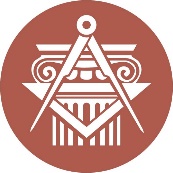 BUDAPESTI MŰSZAKI ÉS GAZDASÁGTUDOMÁNYI EGYETEMÉPÍTÉSZMÉRNÖKI KARkurzustípusheti óraszámjellegelőadás (elmélet)2gyakorlatlaboratóriumi gyakorlatneve:beosztása:elérhetősége:tevékenységóra / félévrészvétel a kontakt tanórákon12×2=24felkészülés a teljesítményértékelésekre2x8=16féléves feladat elkészítése-összesen:∑ 40